Commonwealth of Massachusetts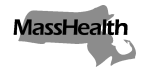 Executive Office of Health and Human ServicesOffice of Medicaidwww.mass.gov/masshealthMassHealthHCBS Waiver Provider Bulletin 1March 2020TO:		Acquired Brain Injury (ABI) and Moving Forward Plan (MFP) Waiver Providers Participating in MassHealthFROM:	Daniel Tsai, Assistant Secretary for MassHealth [Signature of Daniel Tsai]RE:		Provider Homemaker, Personal Care and Home Health Aide Spending Plan Reporting Requirements IntroductionThis bulletin communicates the provider spending plan reporting requirements that were part of the Commonwealth of Massachusetts’ FY2019 (FY19) Supplemental Budget (Chapter 142 of the Acts of 2019). The FY19 supplemental budget appropriated additional funds to adjust rates for Home Health Aide services provided through the MassHealth ABI and MFP Waiver programs and State Plan Home Health Aide services as well as Homemaker and Agency Personal Care services provided through the MassHealth ABI and MFP Waiver programs and through the Executive Office of Elder Affairs (EOEA) Homecare program. The FY19 supplemental budget language further specifies that home health and home care agencies that will be receiving additional funds as a result of the appropriation, must submit a spending plan to EOEA that accounts for how they will utilize the funds. Providers of homemaker services who are individual (self-employed) providers or self-directed service providers are not required to submit a spending plan.EOEA has developed a web-based tool to assist home health and home care agencies in drafting and submitting their spending plans. Pursuant to this Bulletin, ABI and MFP Waiver provider agencies are directed to comply with the spending plan reporting requirement by submitting a completed plan through EOEA’s web-based spending plan tool. The deadline for submitting a spending plan is March 6, 2020.Spending Plan for Fiscal Year 2019 Supplemental Budget Providers are only required to submit a single spending plan submission that includes all of their state-funded contracts for the provision of homemaker, personal care, and/or home health aide services under MassHealth’s Home Health and ABI/MFP Waiver programs or EOEA’s Homecare program. EOEA and MassHealth have launched a provider content page that provides important implementation documents for agencies. Agencies should access the following link for further information: https://www.mass.gov/lists/eoea-and-masshealth-fy19-supplemental-budget-implementation. MassHealthHCBS Waiver Provider Bulletin 1March 2020
	Page 2 of 2For questions or assistance on completing a spending plan, email your inquiry to FY19SupplementalBudget@mass.gov. Failure by providers to submit a spending planProviders may be subject to sanction for failure to submit a spending plan by the deadline noted above. See 130 CMR 450.238. Note Regarding Promulgation of Rates under 101 CMR 359.00: Rates for Home and Community Based Services WaiversAll rates applicable to MassHealth HCBS Waiver services are established in regulation pursuant to M.G.L. c. 118, s. 13D and are established at 101 CMR 359.00: Rates for Home and Community Based Services Waivers. Forthcoming updates to the rates established in 101 CMR 359.00 will be communicated to stakeholders via public notice and transmittal letter. The public notice and transmittal letter will include information on the adjustments to the rates for homemaker, agency personal care and home health aide services pursuant to the Commonwealth of Massachusetts’ Fiscal Year 2019 (FY19) Supplemental Budget (Chapter 142 of the Acts of 2019). The public notice and transmittal letter will include information on public hearing and opportunities for public comment. MassHealth WebsiteThis bulletin is available on the MassHealth website at www.mass.gov/masshealth-provider-bulletins.To sign up to receive email alerts when MassHealth issues new bulletins and transmittal letters, send a blank email to join-masshealth-provider-pubs@listserv.state.ma.us. No text in the body or subject line is needed.QuestionsThe University of Massachusetts Medical School Disability and Community Services HCBS Provider Network Administration Unit is open, 9 am to 5 pm ET, Monday through Friday, excluding holidays. ABI/MFP Waiver Providers should direct their questions about this letter or other MassHealth ABI/MFP provider questions to the Disability and Community Services HCBS Provider Network Administration Unit, as follows:Method	Contact Information for University of Massachusetts Medical School
Disability and Community Services HCBS Provider Network Administration UnitPhone		Toll-free (855) 300-7058Email			ProviderNetwork@umassmed.edu